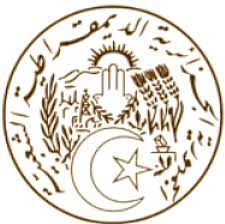 الجـمهــوريـــة الجـــزائريـــة الـــديمـقراطيــة الشــعبيـــةREPUBLIQUE ALGERIENNE DEMOCRATIQUE ET POPULAIREDéclaration de la délégation algérienne31e session du groupe de travail sur l’Examen Périodique UniverselEPU de la République Centrafricaine09/11/2018Monsieur le Président, Ma délégation souhaite une chaleureuse bienvenue à la délégation de la République Centrafricaine et la remercie pour la présentation du troisième rapport de son pays.Nous saluons les efforts déployés par la République Centrafricaine pour la mise en œuvre des recommandations acceptées lors de son deuxième examen. La République Centrafricaine a ainsi enregistré des avancées louables dans la lutte conte l’impunité, comme l’atteste la reprise des audiences pénales dans les cours d’appel de Bangui et de Bouar et les enquêtes et arrestations d’auteurs présumés d’infractions graves. Mon pays note avec satisfaction la promulgation en 2016 d’une loi sur la parité prévoyant l’instauration d’un quota d’au moins 35% de représentation pour les femmes ainsi que les mesures prises par la République Centrafricaine pour la promotion de l’enregistrement des naissances. L’Algérie souhaite faire les recommandations suivantes à la République Centrafricaine :Prendre des mesures pour améliorer le fonctionnement des établissements de santé, veiller à la disponibilité des médicaments et assurer un soutien psychologique adapté aux victimes ;Sensibiliser la population au droit à l’éducation pour tous et prendre en compte les besoins spécifiques des enfants handicapés en créant des centres spécialisés pour leur éducation. Enfin, ma délégation souhaite plein succès à la République Centrafricaine dans ses efforts pour la mise en œuvre des différentes recommandations qui lui ont été adressées. Je vous remercie. MISSION PERMANENTE D’ALGERIEAUPRES DE L’OFFICE DES NATIONS UNIES A GENEVE ET DES ORGANISATIONS INTERNATIONALES EN SUISSEالبعثة الدائمة للجزائر لدى مكتب الأمم المتحدة بجنيف  والمنظمات  الدولية بسويسرا